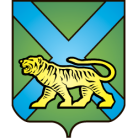 ТЕРРИТОРИАЛЬНАЯ ИЗБИРАТЕЛЬНАЯ КОМИССИЯ
ГОРОДА УССУРИЙСКАРЕШЕНИЕг. УссурийскО зачислении в резерв составов участковых комиссийтерриториальной избирательной комиссии города УссурийскаНа основании пункта 9 статьи 26 и пункта 5.1 статьи 27 Федерального закона «Об основных гарантиях избирательных прав и права на участие в референдуме граждан Российской Федерации территориальная избирательная комиссия города Уссурийска РЕШИЛА:Зачислить в резерв составов участковых комиссий территориальной избирательной комиссии города Уссурийска лиц согласно прилагаемому списку.Разместить настоящее решение на официальном сайте Избирательной комиссии Приморского края в информационно-телекоммуникационной сети «Интернет».Разместить настоящее решение на официальном сайте администрации Уссурийского городского округа в разделе «Территориальная избирательная комиссия города Уссурийска» в информационно-телекоммуникационной сети «Интернет».Председатель комиссии			       			   О.М. МихайловаСекретарь заседания                                                                             Н.М. БожкоПриложениек решению территориальной избирательной комиссии города Уссурийска от 14 июня 2018 года № 80/65914 июня 2018 года                         № 80/659Список лиц, зачисленных в резерв составов участковых комиссий территориальной Список лиц, зачисленных в резерв составов участковых комиссий территориальной Список лиц, зачисленных в резерв составов участковых комиссий территориальной Список лиц, зачисленных в резерв составов участковых комиссий территориальной  избирательной комиссии города Уссурийска Приморского края избирательной комиссии города Уссурийска Приморского края избирательной комиссии города Уссурийска Приморского края избирательной комиссии города Уссурийска Приморского края№ п\пФамилия, имя, отчествоКем предложенОчередность назначения, указанная политической партией (при наличии)Очередность назначения, указанная политической партией (при наличии)Абрамович Марина Михайловнасобрание избирателей по месту работы -                      ИП Абрамович М.М.Аброськина Снежана Ивановнасобрание избирателей по месту жительства -                       г. Уссурийск, с. Богатырка, ул. Советов, д. 2Агапова Валерия НиколаевнаУссурийская женская общественная Организация "ЖЕНЩИНЫ УССУРИЙСКА"Айрапетян Нарек Артуровичсобрание избирателей по месту жительства -                        г. Уссурийск, ул. Комсомольская, д. 83Алешина Дарья Викторовнасобрание избирателей по месту жительства -                       г. Уссурийск, ул. Пушкина, д. 23Аллилуева Энна Васильевнасобрание избирателей по месту жительства -                         г. Уссурийск, ул. Некрасова, д. 91Андреева Зинаида АлександровнаПолитическая партия "КОММУНИСТИЧЕСКАЯ ПАРТИЯ РОССИЙСКОЙ ФЕДЕРАЦИИ"Андреева Яна АлександровнаПолитическая партия "КОММУНИСТИЧЕСКАЯ ПАРТИЯ РОССИЙСКОЙ ФЕДЕРАЦИИ"Анохина Виолетта Юрьевнасобрание избирателей по месту жительства -                        г. Уссурийск, ул. Герасимчук, д. 97Анцупова Людмила Николаевнасобрание избирателей по месту жительства -                      г. Уссурийск, Владивостокское шоссе, д. 24ААрзамазов Андрей СергеевичУссурийская женская общественная Организация "ЖЕНЩИНЫ УССУРИЙСКА"Артишевская Людмила Владимировнасобрание избирателей по месту жительства -                          г. Уссурийск, ул. Комарова, д. 73Атамашкина Татьяна Сергеевнасобрание избирателей по месту жительства -                         г. Уссурийск, ул. Маяковского, д. 6Афанасьева Алёна СергеевнаВсероссийская политическая партия "ЕДИНАЯ РОССИЯ"Афанасьева Наталья Александровнасобрание избирателей по месту жительства -                          г. Уссурийск, ул. Пушкина, д. 23Афиногенова Анастасия КонстантиновнаПолитическая партия "КОММУНИСТИЧЕСКАЯ ПАРТИЯ РОССИЙСКОЙ ФЕДЕРАЦИИ"Байдракова Валентина Николаевнасобрание избирателей по месту работы – ООО "Торговый дом Фреш 25"Бакланов Антон Сергеевичсобрание избирателей по месту работы – ООО ТД "Никольск"Балабина Елена Александровнасобрание избирателей по месту работы -                      МБОУ "СОШ с. Корсаковка"Балбукова Ольга Викторовнасобрание избирателей по месту работы – ПАО "Сбербанк России", доп. офис № 0195 Приморского отделения № 8635Баранова Елена Петровнасобрание избирателей по месту работы -                        МБОУ "Гимназия № 29 г. Уссурийска"Басистова Ольга Борисовнасобрание избирателей по месту жительства -                         г. Уссурийск, с. Каменушка, ул. Школьная, д. 13АБатаева Елена Романовнасобрание избирателей по месту работы -                        МБОУ "СОШ № 32"Безверхая Анжелика Ивановнасобрание избирателей по месту работы -                     НУЗ "Узловая больница на станции Уссурийск                 ОАО "РЖД"Безручко Ольга ГеннадьевнаВсероссийская политическая партия                        "ЕДИНАЯ РОССИЯ"Безручко Сергей ИвановичПолитическая партия "КОММУНИСТИЧЕСКАЯ ПАРТИЯ РОССИЙСКОЙ ФЕДЕРАЦИИ"Белова Анастасия АлексеевнаВсероссийская политическая партия                       "ЕДИНАЯ РОССИЯ"Белова Галина Егоровнасобрание избирателей по месту работы -                  МБОУ "СОШ с. Новоникольска"Белоконская Юлия Сергеевнасобрание избирателей по месту работы -                   МБОУ "Гимназия № 29 г.Уссурийска"Беляева Екатерина Владимировнасобрание избирателей по месту жительства -               г. Уссурийск, ул. Андрея Кушнира, д. 14Белялова Галина ГеоргиевнаВсероссийская политическая партия                        "ЕДИНАЯ РОССИЯ"Березикова Маргарита Александровнасобрание избирателей по месту работы -                          МБОУ "СОШ № 14"Берташ Владислав Игоревичсобрание избирателей по месту работы - Уссурийский локомотиворемонтный завод, филиал АО "Желдорреммаш"Берташ Ольга Сергеевнасобрание избирателей по месту работы -                                   МБДОУ "Детский сад № 129"Берташ Татьяна Васильевнасобрание избирателей по месту жительства -                          г. Уссурийск, ул. Володарского, д. 88Бесчастный Александр Николаевичсобрание избирателей по месту работы – ООО СОА "Альфа Секьюрити Систем Уссурийск"Бигаев Роман Рамазановичсобрание избирателей по месту работы - эксплуатационное локомотивное депо Уссурийск - филиал АО "РЖД"Биряк Леся Петровнасобрание избирателей по месту жительства -                     г. Уссурийск, с. Линевичи, ул. Весенняя, д. 4Боголюбова Татьяна Анатольевнасобрание избирателей по месту работы - Приморский институт железнодорожного транспорта - филиал ФГБОУ ВО "Дальневосточный государственный университет путей сообщения" в г. УссурийскеБогомолова Нина ВладимировнаУссурийская женская общественная Организация "ЖЕНЩИНЫ УССУРИЙСКА"Боева Юлия Борисовнасобрание избирателей по месту работы -                             НУЗ "Узловая больница на станции Уссурийск                   ОАО "РЖД"Болдырев Роман Юрьевичсобрание избирателей по месту жительства -                           г. Уссурийск, ул. Ленинградская, д. 41ДБольшакова Наталья Владимировнаг. Уссурийск, ул. Ленинградская, д. 45АБондаренко Лилия Евгеньевнасобрание избирателей по месту работы -                             НУЗ "Узловая больница на станции Уссурийск                  ОАО "РЖД"Бондарь Анна Евгеньевнасобрание избирателей по месту жительства -                            г. Уссурийск, Новоникольский проезд, д. 8Борблик Светлана ГеоргиевнаУссурийская женская общественная Организация "ЖЕНЩИНЫ УССУРИЙСКА"Боровских Татьяна ВладимировнаПолитическая партия "КОММУНИСТИЧЕСКАЯ ПАРТИЯ РОССИЙСКОЙ ФЕДЕРАЦИИ"Бронщикова Екатерина СергеевнаПолитическая партия "КОММУНИСТИЧЕСКАЯ ПАРТИЯ РОССИЙСКОЙ ФЕДЕРАЦИИ"Бубнова Алена ИгоревнаВсероссийская политическая партия                       "ЕДИНАЯ РОССИЯ"Буга Ирина ЯковлевнаВсероссийская политическая партия                           "ЕДИНАЯ РОССИЯ"Бугай Оксана Хасановнасобрание избирателей по месту работы – ИП Окуневич Ю.А.Бузмакова Оксана Владимировнасобрание избирателей по месту работы – ООО "Левиафан"Бутакова Олеся Адамовнасобрание избирателей по месту работы – ООО "Твист"Вавило Ольга АлександровнаВсероссийская политическая партия                          "ЕДИНАЯ РОССИЯ"Варламова Елена Александровнасобрание избирателей по месту работы - Уссурийский локомотиворемонтный завод, филиал АО "Желдорреммаш"Василевская Елена Олеговнасобрание избирателей по месту работы -                          МБОУ "СОШ №32"Василенко Елена Юрьевнасобрание избирателей по месту жительства -                          г. Уссурийск, ул. Чичерина, д. 153Василенко Олеся БорисовнаУссурийская женская общественная Организация "ЖЕНЩИНЫ УССУРИЙСКА"Вашурин Владимир Ивановичг. Уссурийск, ул. Ленина, д. 126Велюханова Лариса Николаевнасобрание избирателей по месту работы – ООО "Уссурийская рыбоперерабатывающая компания"Вервейко Павел Андреевичсобрание избирателей по месту жительства -                            г. Уссурийск, ул. Сергея Ушакова, д. 10Вертикова Оксана Алексеевнасобрание избирателей по месту работы – АО "Кислород"Владимирова Антонина ЕвгеньевнаПолитическая партия "КОММУНИСТИЧЕСКАЯ ПАРТИЯ РОССИЙСКОЙ ФЕДЕРАЦИИ"Власова Татьяна Ивановнасобрание избирателей по месту работы -                        КГБУЗ "Уссурийская ЦГБ"Войцеховская Ирина Болеславовнасобрание избирателей по месту работы – в/ч 24776Войцеховский Андрей Николаевичсобрание избирателей по месту работы – в/ч 24776Волкова Анна АндреевнаУссурийская женская общественная Организация "ЖЕНЩИНЫ УССУРИЙСКА"Волкова Елена Васильевнасобрание избирателей по месту работы – ИП Волкова Е.В.Волкова Людмила ВасильевнаПолитическая партия "КОММУНИСТИЧЕСКАЯ ПАРТИЯ РОССИЙСКОЙ ФЕДЕРАЦИИ"Волкова Юлия Александровнасобрание избирателей по месту жительства -                     г. Уссурийск, ул. Нестеренко, д. 62Володькова Валентина ГригорьевнаВсероссийская политическая партия                           "ЕДИНАЯ РОССИЯ"Воронцова Светлана АлексеевнаУссурийская женская общественная Организация "ЖЕНЩИНЫ УССУРИЙСКА"Воротынцева Людмила Матвеевнасобрание избирателей по месту жительства -                            г. Уссурийск, ул. Никитина, д. 7Вохмянин Игорь ВасильевичУссурийская женская общественная Организация "ЖЕНЩИНЫ УССУРИЙСКА"Врабие Инна АлександровнаУссурийская женская общественная Организация "ЖЕНЩИНЫ УССУРИЙСКА"Гаврилица Екатерина НиколаевнаВсероссийская политическая партия                            "ЕДИНАЯ РОССИЯ"Галущак Вероника Викторовнасобрание избирателей по месту учебы - ДВТКГарбуз Светлана Ивановнасобрание избирателей по месту жительства -                          г. Уссурийск, с. Алексей-Никольское,                          ул. Советов, д. 19ВГерасимова Ольга Викторовнасобрание избирателей по месту работы -                              КГАУ СО "ПЦСОН"Герасимова Татьяна Андреевнасобрание избирателей по месту жительства -                            г. Уссурийск, ул. Муравьева, д. 77АГиркало Светлана СергеевнаУссурийская женская общественная Организация "ЖЕНЩИНЫ УССУРИЙСКА"Глазунов Александр Викторовичсобрание избирателей по месту работы – АО "ПримАгро"Глазунов Юрий Борисовичг. Уссурийск, ул. Волочаевская, д. 22Глухова Оксана ВалерьевнаПолитическая партия "КОММУНИСТИЧЕСКАЯ ПАРТИЯ РОССИЙСКОЙ ФЕДЕРАЦИИ"Глушко Олег ВитальевичПолитическая партия "КОММУНИСТИЧЕСКАЯ ПАРТИЯ РОССИЙСКОЙ ФЕДЕРАЦИИ"Говорова Мария Федоровнасобрание избирателей по месту работы -                           МБОУ "СОШ № 13"Голобородько Валентина Николаевнасобрание избирателей по месту работы -                       ФГАОУ ВО ДВФУ в г. УссурийскеГоловкин Сергей Сергеевичсобрание избирателей по месту работы – ООО ТД "Никольск"Гонтаренко Ирина ВалерьевнаВсероссийская политическая партия                             "ЕДИНАЯ РОССИЯ"Гончаренко Андрей НиколаевичПолитическая партия "КОММУНИСТИЧЕСКАЯ ПАРТИЯ РОССИЙСКОЙ ФЕДЕРАЦИИ"Гончаренко Ольга Владимировнасобрание избирателей по месту работы -                          МБОУ "СОШ № 4"Горбовских Александр Николаевичсобрание избирателей по месту работы – ООО "Левиафан"Горбунов Евгений АндреевичУссурийская женская общественная Организация "ЖЕНЩИНЫ УССУРИЙСКА"Горошков Ефим Владимировичсобрание избирателей по месту жительства -                           г. Уссурийск, ул. Крестьянская, д. 74Горынин Герман НиколаевичВсероссийская политическая партия                          "ЕДИНАЯ РОССИЯ"Григорьева Наталья ВладимировнаУссурийская женская общественная Организация "ЖЕНЩИНЫ УССУРИЙСКА"Гринева Елена Анатольевнасобрание избирателей по месту работы -                           МБОУ "СОШ с. Новоникольска"Грицких Инна АлександровнаМБДОУ "Детский сад № 129"Грицкуль Оксана МихайловнаВсероссийская политическая партия                          "ЕДИНАЯ РОССИЯ"Гришакова Елена Васильевнасобрание избирателей по месту работы -                            МБОУ "СОШ № 13"Грищенко Екатерина Валериевнасобрание избирателей по месту работы – ООО "Краевой центр охраны труда"Гуденина Галина Васильевнасобрание избирателей по месту жительства -                          г. Уссурийск, ул. Крестьянская, д. 8Гусаим Екатерина Александровнасобрание избирателей по месту жительства -                          г. Уссурийск, ул. Крестьянская, д. 30Дабижа Екатерина АлександровнаУссурийская женская общественная Организация "ЖЕНЩИНЫ УССУРИЙСКА"Дабижа Людмила Игоревнасобрание избирателей по месту работы – МБУ УГО "МФЦ"Данилов Роман АнатольевичВсероссийская политическая партия                             "ЕДИНАЯ РОССИЯ"Данилова Анна Анатольевнасобрание избирателей по месту жительства -                           г. Уссурийск, с. ЯконовкаДенисюк Валентина Алексеевнасобрание избирателей по месту жительства -                          г. Уссурийск, ул. Кирова, д. 37Дерябина Татьяна Ивановнасобрание избирателей по месту жительства -                           г. Уссурийск, ул. Мостостроительная, д. 5Детенюк Юлия Викторовнасобрание избирателей по месту работы – ООО ТД "Никольск"Дидык Наталья Юрьевнасобрание избирателей по месту жительства -                           г. Уссурийск, ул. Хмельницкого, д. 3АДикова Елена АнатольевнаВсероссийская политическая партия                          "ЕДИНАЯ РОССИЯ"Добрякова Ирина Алексеевнасобрание избирателей по месту жительства -                          г. Уссурийск, ул. Хабаровская, д. 51Довгаль Наталья ГригорьевнаВсероссийская политическая партия                          "ЕДИНАЯ РОССИЯ"Долбилкина Ксения АндреевнаВсероссийская политическая партия                         "ЕДИНАЯ РОССИЯ"Долгун Раиса МихайловнаВсероссийская политическая партия                          "ЕДИНАЯ РОССИЯ"Дрягилева Людмила Аркадьевнасобрание избирателей по месту жительства -                           г. Уссурийск, ул. Горького, д. 79Дударь Анна ВитальевнаУссурийская женская общественная Организация "ЖЕНЩИНЫ УССУРИЙСКА"Дымченко Евгений Николаевичсобрание избирателей по месту работы – ООО "Твист"Евгеньева Наталья Альфредовнасобрание избирателей по месту работы - администрация Уссурийского городского округаЕвстратенко Юлия ТимуровнаВсероссийская политическая партия                       "ЕДИНАЯ РОССИЯ"Евтушенко Елена Николаевнасобрание избирателей по месту работы – АО "Кислород"Ерёменко Елена Григорьевнасобрание избирателей по месту работы -                         МБОУ "СОШ с. Борисовка"Еременко Тамара Викторовнасобрание избирателей по месту работы - КГБУЗ "Краевой психоневрологический центр ребенка"Еркина Галина ГригорьевнаУссурийская женская общественная Организация "ЖЕНЩИНЫ УССУРИЙСКА"Ермакова Дарья Александровнасобрание избирателей по месту жительства -                            г. Уссурийск, ул. Промышленная, д. 5Ермаченко Наталья Валерьевнасобрание избирателей по месту работы – ООО "Никольскъ"Еропуткин Евгений Петровичсобрание избирателей по месту жительства -                            г. Уссурийск, ул. Нестеренко, д. 62Еропуткина Юлия Васильевнасобрание избирателей по месту жительства -                          г. Уссурийск, ул. Нестеренко, 62Ерохин Илья СергеевичВсероссийская политическая партия                           "ЕДИНАЯ РОССИЯ"Ефремова Яна ВитальевнаПолитическая партия "КОММУНИСТИЧЕСКАЯ ПАРТИЯ РОССИЙСКОЙ ФЕДЕРАЦИИ"Ехнич Ольга НиколаевнаВсероссийская политическая партия                           "ЕДИНАЯ РОССИЯ"Жартманова Елена Игоревнасобрание избирателей по месту жительства -                          г. Уссурийск, ул. Краснознаменная, д. 170Жилин Кирилл Владимировичсобрание избирателей по месту работы – ООО "Мясное дело"Жовтоштан Эдуард Константиновичсобрание избирателей по месту жительства -                          г. Уссурийск, с. БоголюбовкаЖурилова Татьяна Валентиновнасобрание избирателей по месту работы -                         МБОУ "СОШ № 14"Завертяева Наталья ЛеонидовнаВсероссийская политическая партия                              "ЕДИНАЯ РОССИЯ"Заворотная Ольга Сергеевнасобрание избирателей по месту работы -                  Уссурийское райпоЗавтрик Александра Владимировнасобрание избирателей по месту работы - Приморский институт железнодорожного транспорта - филиал ФГБОУ ВО "Дальневосточный государственный университет путей сообщения" в г. УссурийскеЗайко Виталий ВладимировичУссурийская женская общественная Организация "ЖЕНЩИНЫ УССУРИЙСКА"Зайцева Светлана Юрьевнасобрание избирателей по месту работы – ИП Гопша Е.Е.Закарадзе Владимир ВикторовичПолитическая партия "КОММУНИСТИЧЕСКАЯ ПАРТИЯ РОССИЙСКОЙ ФЕДЕРАЦИИ"Заяш Дмитрий ГеннадьевичУссурийская женская общественная Организация "ЖЕНЩИНЫ УССУРИЙСКА"Звонкова Ольга НиколаевнаПолитическая партия "КОММУНИСТИЧЕСКАЯ ПАРТИЯ РОССИЙСКОЙ ФЕДЕРАЦИИ"Зданович Ольга Филипповнасобрание избирателей по месту жительства -                            г. Уссурийск, ул. Русская, д. 11Землякова Светлана Сергеевнасобрание избирателей по месту работы -                          МБОУ "СОШ № 14"Зимаева Ольга Владимировна, 12.05.1976Уссурийская женская общественная Организация "ЖЕНЩИНЫ УССУРИЙСКА"Зинченко Павел Владимировичсобрание избирателей по месту работы – ООО "ППО Никольск"Зоткин Александр СергеевичВсероссийская политическая партия                         "ЕДИНАЯ РОССИЯ"Зоткина Вера МихайловнаВсероссийская политическая партия                                 "ЕДИНАЯ РОССИЯ"Зубакова Марина Павловнасобрание избирателей по месту жительства -                         г. Уссурийск, ул. Францева, д. 38Зуева Елена Александровнасобрание избирателей по месту жительства -                        г. Уссурийск, ул. Выгонная, д. 4Иванова Наталья Валериевнасобрание избирателей по месту жительства -                        г. Уссурийск, ул. Воровского, д. 153Иванова Татьяна ВасильевнаВсероссийская политическая партия                         "ЕДИНАЯ РОССИЯ"Иванова Татьяна Николаевнасобрание избирателей по месту работы – ООО "ППО Никольск"Ивус Андрей ВладимировичУссурийская женская общественная Организация "ЖЕНЩИНЫ УССУРИЙСКА"Избенко Светлана Викторовнасобрание избирателей по месту работы -                         МБОУ "СОШ № 4"Ильина Елена Петровнасобрание избирателей по месту работы - МАУК "Молодежный центр культуры и досуга "Горизонт"Ильчаков Владимир Михайловичсобрание избирателей по месту жительства -                          г. Уссурийск, ул. Ломоносова, д. 65Инжеватова Александра ВладимировнаВсероссийская политическая партия                         "ЕДИНАЯ РОССИЯ"Исаева Надежда ЕвгеньевнаВсероссийская политическая партия                        "ЕДИНАЯ РОССИЯ"Казак Елена ВладимировнаУссурийская женская общественная Организация "ЖЕНЩИНЫ УССУРИЙСКА"Казакова Алина Александровнасобрание избирателей по месту жительства -                           г. Уссурийск, ул. Сергея Ушакова, д. 23Камалтдинова Нина ВалерьевнаВсероссийская политическая партия                         "ЕДИНАЯ РОССИЯ"Капустян Елена Викторовнасобрание избирателей по месту работы - жд/станция Уссурийск Дальневосточной дирекции управления движением, филиал ОАО "РЖД"Карабчевская Дина Геннадьевнасобрание избирателей по месту работы -                          НУЗ "Узловая больница на станции Уссурийск                 ОАО "РЖД"Карасенко Юлия ДмитриевнаУссурийская женская общественная Организация "ЖЕНЩИНЫ УССУРИЙСКА"Карпова Елена Ивановнасобрание избирателей по месту работы – ООО "Приморская соя"Карымова Елена Ивановнасобрание избирателей по месту жительства -                         г. Уссурийск, ул. Ленинградская, д. 54Катаева Маргарита Валериевнасобрание избирателей по месту жительства -                           г. Уссурийск, СНТ "Пищевик", уч. № 130Качесова Галина Владиславовнасобрание избирателей по месту работы - Уссурийский локомотиворемонтный завод, филиал АО "Желдорреммаш"Кашина Елена Викторовнасобрание избирателей по месту работы - МАУК "Молодежный центр культуры и досуга "Горизонт"Ким Наталья Вячеславовнасобрание избирателей по месту работы – ИП Гопша Е.Е.Ким Ольга АлександровнаУссурийская женская общественная Организация "ЖЕНЩИНЫ УССУРИЙСКА"Ким Со Хисобрание избирателей по месту жительства -                         г. Уссурийск, с. ГлуховкаКим Татьяна ВладимировнаВсероссийская политическая партия                        "ЕДИНАЯ РОССИЯ"Киреева Наталья Борисовнасобрание избирателей по месту жительства -                        г. Уссурийск, с. Николо-ЛьвовскоеКириллова Нина Николаевнасобрание избирателей по месту работы – ООО "Левиафан"Кислицына Татьяна Александровнасобрание избирателей по месту жительства -                         г. Уссурийск, с. НовоникольскКись Виктория Викторовнасобрание избирателей по месту работы -                        МБОУ "Гимназия № 29 г. Уссурийска"Китаева Оксана Анатольевнасобрание избирателей по месту работы – в/ч 57367Киян Ирина Владимировнасобрание избирателей по месту работы – ООО "Торговый дом Фреш 25"Кладницкая Алена Ивановнасобрание избирателей по месту жительства -                         г. Уссурийск, ул. Чичерина, д. 99Клёнова Наталья Григорьевнасобрание избирателей по месту жительства -                      г. Уссурийск, ул. Энгельса, д. 20Клесова Елена Петровнасобрание избирателей по месту работы -                       МБОУ "СОШ № 131"Клименко Надежда ЮрьевнаВсероссийская политическая партия                          "ЕДИНАЯ РОССИЯ"Климова Ольга Климентьевнасобрание избирателей по месту жительства -                         г. Уссурийск, ул. Бонивура, д. 4Клоченко Вера Петровнасобрание избирателей по месту жительства -                           г. Уссурийск, ул. Солнечная, д. 4Клоченко Мария Николаевнасобрание избирателей по месту жительства -                          г. Уссурийск, ул. Петра Сидоренко, д. 49Князькова Елизавета Александровнасобрание избирателей по месту работы -                        МБОУ "СОШ с. Алексей-Никольское"Кобенко Александр Олеговичсобрание избирателей по месту работы - Уссурийский локомотиворемонтный завод, филиал АО "РЖД"Коваленко Елена Васильевнасобрание избирателей по месту работы -                         МБОУ "СОШ № 22"Коваленко Наталья Михайловнасобрание избирателей по месту жительства -                     г. Уссурийск, ул. Крестьянская, д. 26Когай Владимир АндреевичПолитическая партия "КОММУНИСТИЧЕСКАЯ ПАРТИЯ РОССИЙСКОЙ ФЕДЕРАЦИИ"Козубенко Юлия АлексеевнаУссурийская женская общественная Организация "ЖЕНЩИНЫ УССУРИЙСКА"Козьменко Андрей Александровичсобрание избирателей по месту работы - Уссурийский локомотиворемонтный завод, филиал АО "Желдорреммаш"Козьменко Дина Юрьевнасобрание избирателей по месту работы – ООО "Меридиан + 1"Койнова Дарья Владимировнасобрание избирателей по месту работы – в/ч 42154Койнова Ольга Лукиничнасобрание избирателей по месту жительства -                          г. Уссурийск, с. Новоникольск, ул. Луговая, д. 29Колесникова Ирина Васильевнасобрание избирателей по месту работы -                     КГАУ СО "ПЦСОН"Колесникова Ольга СергеевнаВсероссийская политическая партия                        "ЕДИНАЯ РОССИЯ"Колобова Антонина Владимировнасобрание избирателей по месту жительства -                          г. Уссурийск, ул. Суханова, д. 40Коломейцева Маргарита Евгеньевнасобрание избирателей по месту работы - МБУК "Театр драмы УГО им. В.Ф. Комиссаржевской"Колотилова Лариса Леонидовнасобрание избирателей по месту жительства -                          г. Уссурийск, проспект Блюхера, д. 97Коляда Василий НиколаевичВсероссийская политическая партия                        "ЕДИНАЯ РОССИЯ"Коляда Наталья ВасильевнаУссурийская женская общественная Организация "ЖЕНЩИНЫ УССУРИЙСКА"Комарова Ирина АлександровнаВсероссийская политическая партия                        "ЕДИНАЯ РОССИЯ"Комарова Ольга Васильевнасобрание избирателей по месту работы – ООО "Торговый дом Фреш 25"Конжеровская Татьяна Александровнасобрание избирателей по месту работы – в/ч 93598Кононенко Ирина ГеоргиевнаВсероссийская политическая партия                   "ЕДИНАЯ РОССИЯ"Кононенко Ольга ПавловнаВсероссийская политическая партия                          "ЕДИНАЯ РОССИЯ"Кононенко Татьяна ВладимировнаВсероссийская политическая партия                       "ЕДИНАЯ РОССИЯ"Кононенко Татьяна ОлеговнаВсероссийская политическая партия                        "ЕДИНАЯ РОССИЯ"Корепанова Светлана Владимировнасобрание избирателей по месту работы -                         МБОУ "СОШ № 32"Коркоцкая Арина ВалентиновнаВсероссийская политическая партия                       "ЕДИНАЯ РОССИЯ"Корнеева Ольга Валерьевнасобрание избирателей по месту жительства -                          г. Уссурийск, пер. Пехотный, д. 3АКоршикова Светлана Сергеевнасобрание избирателей по месту работы - ГАПОУ "Приморский краевой колледж культуры"Котельникова Софья Михайловнасобрание избирателей по месту жительства -                          г. Уссурийск, ул. Пушкина, д. 17Котенок Галина ПетровнаПолитическая партия "КОММУНИСТИЧЕСКАЯ ПАРТИЯ РОССИЙСКОЙ ФЕДЕРАЦИИ"Кошелева Светлана ЮрьевнаПолитическая партия "КОММУНИСТИЧЕСКАЯ ПАРТИЯ РОССИЙСКОЙ ФЕДЕРАЦИИ"Кравченко Александр Юрьевичсобрание избирателей по месту работы – ООО "Ратимир-Уссурийский"Крикун Виктория Викторовнасобрание избирателей по месту жительства -                         г. Уссурийск, пер. Тихий, д. 9Круш Максим Васильевичсобрание избирателей по месту работы - Уссурийский локомотиворемонтный завод, филиал АО "Желдорреммаш"Крымская Анастасия Андреевнасобрание избирателей по месту жительства -                         г. Уссурийск, ул. Целинная, д. 4аКудрин Василий Викторовичсобрание избирателей по месту жительства -                         г. Уссурийск, ул. Строительная, д. 5ВКудряшова Мария Дмитриевнасобрание избирателей по месту работы – ООО "Циклон-М"Кузнецова Ольга Алексеевнасобрание избирателей по месту работы – ИП Гопша Е.Е.Кузьменко Екатерина Сергеевнасобрание избирателей по месту жительства -                          г. Уссурийск, ул. Жуковского, д. 12ВКуклина Дарья Валериевнасобрание избирателей по месту работы – МБУ УГО "МФЦ"Кумпан Татьяна ДмитриевнаВсероссийская политическая партия                         "ЕДИНАЯ РОССИЯ"Курзо Анна НиколаевнаВсероссийская политическая партия                         "ЕДИНАЯ РОССИЯ"Кутепова Ирина Александровнасобрание избирателей по месту работы -                     МБДОУ "Детский сад № 3"Кутузова Елена Викторовнасобрание избирателей по месту жительства -                          г. Уссурийск, ул. Хмельницкого, д. 5Кучугурова Маргарита Николаевнасобрание избирателей по месту жительства -                       г. Уссурийск, пр-т Блюхера, д. 84Кушнерева Оксана Владимировнасобрание избирателей по месту работы – ИП Гопша Е.Е.Кушнир Наталья Викторовнасобрание избирателей по месту работы -                       УМУПТС УГОЛагода Елена ВладимировнаВсероссийская политическая партия                         "ЕДИНАЯ РОССИЯ"Лазарева Татьяна Анатольевнасобрание избирателей по месту жительства -                      г. Уссурийск, ул. Некрасова, д. 161Лазарева Юлия Богдановнасобрание избирателей по месту работы -                         МБОУ "СОШ № 22"Лазоренко Лариса Геннадьевнасобрание избирателей по месту работы – ООО "ОХРАННОЕ ПРЕДПРИЯТИЕ                       "УССУРИ-ТИГР"Лакида Ирина Ивановнасобрание избирателей по месту жительства -                         г. Уссурийск, ул. Новоникольское шоссе, д. 28Ламаш Дмитрий СергеевичУссурийская женская общественная Организация "ЖЕНЩИНЫ УССУРИЙСКА"Лаубган Светлана Николаевнасобрание избирателей по месту работы -                        МБОУ "Открытая (сменная) общеобразовательная      школа № 2"Лебедев Алексей Александровичсобрание избирателей по месту работы – ООО "Торговый дом Фреш 25"Лебедева Наталья Борисовнасобрание избирателей по месту работы - Глава крестьянского (фермерского) хозяйства Борзых А.А.Лебедева Татьяна Александровнасобрание избирателей по месту жительства -                      г. Уссурийск, ул. Охотничья, д. 10Лебедева Юлия ЮрьевнаВсероссийская политическая партия                         "ЕДИНАЯ РОССИЯ"Левушкина Римма ИвановнаВсероссийская политическая партия                         "ЕДИНАЯ РОССИЯ"Левшенко Юрий Алексеевичсобрание избирателей по месту работы - МАУК "Молодежный центр культуры и досуга "Горизонт"Лещенко Елена АлександровнаУссурийская женская общественная Организация "ЖЕНЩИНЫ УССУРИЙСКА"Лиздунова Валентина НиколаевнаВсероссийская политическая партия                        "ЕДИНАЯ РОССИЯ"Лисицина Аделаида НиколаевнаУссурийская женская общественная Организация "ЖЕНЩИНЫ УССУРИЙСКА"Лихошерстов Игорь ГеннадьевичУссурийская женская общественная Организация "ЖЕНЩИНЫ УССУРИЙСКА"Лонская Галина Геннадьевнасобрание избирателей по месту работы -                        МБОУ "СОШ с. Корсаковка"Лоншакова Ксения АндреевнаПолитическая партия "КОММУНИСТИЧЕСКАЯ ПАРТИЯ РОССИЙСКОЙ ФЕДЕРАЦИИ"Лукошина Ирина Михайловнасобрание избирателей по месту работы -                   МБУ ДО "Детская школа искусств Уссурийского городского округа"Лунин Владимир Геннадьевичсобрание избирателей по месту работы – ООО ТД "Никольск"Лысенко Людмила БорисовнаУссурийская женская общественная Организация "ЖЕНЩИНЫ УССУРИЙСКА"Мавренков Петр Сергеевичсобрание избирателей по месту жительства -                         г. Уссурийск, ул. Крестьянская, д. 26Мавренкова Юлия Вячеславовнасобрание избирателей по месту жительства -                    г. Уссурийск, ул. Крестьянская, д. 26Мажуга Галина Григорьевнасобрание избирателей по месту работы -                     МБОУ "СОШ №32"Макаренко Тамара Ивановнасобрание избирателей по месту жительства -                       г. Уссурийск, ул. Дзержинского, д. 52Макарова Вероника Валериевнасобрание избирателей по месту работы -                        МБОУ "СОШ № 4"Максименко Людмила ВикторовнаВсероссийская политическая партия                          "ЕДИНАЯ РОССИЯ"Максимич Ирина Юрьевнасобрание избирателей по месту работы - Ассоциация предпринимателей "Восточный союз"Максимов Виталий ВладиславовичВсероссийская политическая партия                          "ЕДИНАЯ РОССИЯ"Максимова Наталья Константиновнасобрание избирателей по месту работы - Уссурийский локомотиворемонтный завод, филиал АО "Желдорреммаш"Малюк Елена ВладимировнаВсероссийская политическая партия                          "ЕДИНАЯ РОССИЯ"Маркова Оксана ПетровнаВсероссийская политическая партия                         "ЕДИНАЯ РОССИЯ"Мартенс Галина СергеевнаВсероссийская политическая партия                        "ЕДИНАЯ РОССИЯ"Мартынова Оксана Николаевнасобрание избирателей по месту жительства -                         г. Уссурийск, ул. Раздольная, д. 10АМарута Максим Степановичсобрание избирателей по месту работы - Уссурийский локомотиворемонтный завод, филиал АО "Желдорреммаш"Масютина Марина Александровнасобрание избирателей по месту жительства -                           г. Уссурийск, ул. Сергея Ушакова, д. 20Матросова Елена Анатольевнасобрание избирателей по месту работы - Уссурийский локомотиворемонтный завод, филиал АО "Желдорреммаш"Медведева Марина Ивановна Политическая партия "КОММУНИСТИЧЕСКАЯ ПАРТИЯ РОССИЙСКОЙ ФЕДЕРАЦИИ"Мелехин Дмитрий Юрьевичсобрание избирателей по месту жительства -                         г. Уссурийск, ул. Некрасова, д. 229Мельников Виталий Емельяновичсобрание избирателей по месту жительства -                         г. Уссурийск, ул. Крестьянская, д. 26Меньщикова Нина АндреевнаВсероссийская политическая партия                         "ЕДИНАЯ РОССИЯ"Мизь Павел Сергеевичсобрание избирателей по месту работы - Уссурийский локомотиворемонтный завод, филиал АО "РЖД"Микешанова Тамара ИвановнаПолитическая партия "КОММУНИСТИЧЕСКАЯ ПАРТИЯ РОССИЙСКОЙ ФЕДЕРАЦИИ"Миляева Наталья Сергеевнасобрание избирателей по месту работы -                       МБОУ "СОШ № 32"Миргиян Карина Игоревнасобрание избирателей по месту работы – ООО "Левиафан"Миронец Елена БорисовнаУссурийская женская общественная Организация "ЖЕНЩИНЫ УССУРИЙСКА"Миронец Татьяна ПетровнаВсероссийская политическая партия                     "ЕДИНАЯ РОССИЯ"Мирошниченко Елена Георгиевнасобрание избирателей по месту жительства -                         г. Уссурийск, с. КорфовкаМихеев Александр Михайловичсобрание избирателей по месту жительства -                      г. Уссурийск, ул. Сергея Ушакова, д. 23Михеев Дмитрий Александровичсобрание избирателей по месту работы – ООО "НИКОЛЬСКЪ"Михеева Наталья Александровнасобрание избирателей по месту работы – ООО "НИКОЛЬСКЪ"Михеева Наталья Викторовнасобрание избирателей по месту работы -                        МБОУ "СОШ № 4"Моисеев Игорь Петровичсобрание избирателей по месту работы - Уссурийский локомотиворемонтный завод, филиал АО "Желдорреммаш"Моисеева Евгения Сергеевнасобрание избирателей по месту работы - Уссурийский локомотиворемонтный завод, филиал АО "Желдорреммаш"Моисеева Ирина Григорьевнасобрание избирателей по месту работы - Уссурийский локомотиворемонтный завод, филиал АО "Желдорреммаш"Моисеенко Андрей Владимирович Уссурийский локомотиворемонтный завод, филиал АО "РЖД"Моисеенко Антонина Александровнасобрание избирателей по месту жительства -                        г. Уссурийск, ул. Воровского, д. 159Моисеенко Елена Станиславовнасобрание избирателей по месту жительства -                      г. Уссурийск, с. Глуховка.Моисеенко Любовь НиколаевнаВсероссийская политическая партия                      "ЕДИНАЯ РОССИЯ"Моисеенко Марина Геннадьевнасобрание избирателей по месту жительства -                        г. Уссурийск, Владивостокское шоссе, д. 67Моисеенко Ольга Игоревнасобрание избирателей по месту работы - Уссурийский локомотиворемонтный завод, филиал АО "Желдорреммаш"Моисеенко Татьяна Анатольевнасобрание избирателей по месту жительства -                           г. Уссурийск, с. ГлуховкаМокшина Татьяна Петровнасобрание избирателей по месту жительства -                        г. Уссурийск, ул. Заречная, д. 4Молофий Георгий КасьяновичВсероссийская политическая партия                      "ЕДИНАЯ РОССИЯ"Молчан Татьяна МихайловнаУссурийская женская общественная Организация "ЖЕНЩИНЫ УССУРИЙСКА"Мосорук Евгений Владимировичсобрание избирателей по месту жительства -                          г. Уссурийск, ул. Горького, д.68Мошенская Татьяна ЕвгеньевнаВсероссийская политическая партия                        "ЕДИНАЯ РОССИЯ"Муравская Олеся Александровнасобрание избирателей по месту работы – в/ч 24776Мурадов Изули Мамед оглыУссурийская женская общественная Организация "ЖЕНЩИНЫ УССУРИЙСКА"Мурченко Марина Геннадьевна Всероссийская политическая партия                       "ЕДИНАЯ РОССИЯ"Мурченко Татьяна Ивановнасобрание избирателей по месту жительства -                         г. Уссурийск, ул. Комсомольская, д. 47Нагорный Виктория АлександровнаПолитическая партия "КОММУНИСТИЧЕСКАЯ ПАРТИЯ РОССИЙСКОЙ ФЕДЕРАЦИИ"Найдешкина Ирина Дмитриевнасобрание избирателей по месту жительства -                       г. Уссурийск, ул. Советская, д. 97Намаконова Светлана Андреевнасобрание избирателей по месту жительства -                         г. Уссурийск, ул. Агеева, д. 52Никитин Сергей Юрьевич Всероссийская политическая партия                        "ЕДИНАЯ РОССИЯ"Никитина Анна Юрьевнасобрание избирателей по месту жительства -                        г. Уссурийск, ул. Плеханова, д. 45Никитина Галина Ивановна, собрание избирателей по месту работы - МКУ УГО "Управление по делам гражданской обороны и чрезвычайным ситуациям"Никитина Любовь Джураевна Всероссийская политическая партия                      "ЕДИНАЯ РОССИЯ"Никитченко Екатерина Сергеевнасобрание избирателей по месту жительства -                     г. Уссурийск, ул. Воровского, д. 127Николаенко Марина ВалентиновнаВсероссийская политическая партия                          "ЕДИНАЯ РОССИЯ"Николаенко Татьяна ИвановнаУссурийская женская общественная Организация "ЖЕНЩИНЫ УССУРИЙСКА"Новикова Валентина Викторовнасобрание избирателей по месту работы – ООО "Торговый дом Фреш 25"Новикова Наталья Александровнасобрание избирателей по месту работы -                     МБОУ "СОШ № 13"Новосельцев Валерий Валентиновичсобрание избирателей по месту жительства -                      г. Уссурийск, ул. Крестьянская, д. 8Новосельцева Надежда Полиэктовнасобрание избирателей по месту жительства -                       г. Уссурийск, ул. Крестьянская, д. 8Нуртдинов Мехаметшаех ХаертдиновичВсероссийская политическая партия                         "ЕДИНАЯ РОССИЯ"Обуховский Владимир ВитальевичПолитическая партия "КОММУНИСТИЧЕСКАЯ ПАРТИЯ РОССИЙСКОЙ ФЕДЕРАЦИИ"Овачук Наталья Юрьевнасобрание избирателей по месту работы -                     ФГБУ "Центральное жилищно-коммунальное управление" МО РФОгурцова Татьяна ВикторовнаПолитическая партия "КОММУНИСТИЧЕСКАЯ ПАРТИЯ РОССИЙСКОЙ ФЕДЕРАЦИИ"Одинцова Наталья Владимировнасобрание избирателей по месту работы – ООО "ОХРАННОЕ ПРЕДПРИЯТИЕ                      "УССУРИ-ТИГР"Олексенко Ольга Александровнасобрание избирателей по месту работы – АО "Кислород"Омельчук Виктория МихайловнаВсероссийская политическая партия                       "ЕДИНАЯ РОССИЯ"Орехова Ирина АнатольевнаУссурийская женская общественная Организация "ЖЕНЩИНЫ УССУРИЙСКА"Осипенко Александр ВасильевичУссурийская женская общественная Организация "ЖЕНЩИНЫ УССУРИЙСКА"Осипова Таисия Владимировнасобрание избирателей по месту работы - Уссурийская дистанция гражданских сооружений - структурное подразделение Дальневосточной дирекции по эксплуатации зданий и сооружений,                     филиал АО "РЖД"Павенко Степан Андреевичсобрание избирателей по месту работы – АО "Кислород"Патук Марина Викторовнасобрание избирателей по месту работы - Приморский институт железнодорожного транспорта - филиал ФГБОУ ВО "Дальневосточный государственный университет путей сообщения" в г. УссурийскеПауткин Анатолий Афанасьевичсобрание избирателей по месту жительства -                      г. Уссурийск, с. Новоникольск, ул. Колхозная, д. 34Первых Наталья Васильевнасобрание избирателей по месту работы – АО "Кислород"Перелыгина Оксана ЮрьевнаВсероссийская политическая партия                       "ЕДИНАЯ РОССИЯ"Перепелица Геннадий Петровичсобрание избирателей по месту жительства -                      г. Уссурийск, ул. Короленко, д. 23Петренко Александр ВалерьевичВсероссийская политическая партия                        "ЕДИНАЯ РОССИЯ"Петрова Надежда ГригорьевнаВсероссийская политическая партия                       "ЕДИНАЯ РОССИЯ"Петрунина Дарья Александровнасобрание избирателей по месту работы – ООО "Никольскъ"Пинегина Евгения СергеевнаУссурийская женская общественная Организация "ЖЕНЩИНЫ УССУРИЙСКА"Пинчук Евгения ВасильевнаВсероссийская политическая партия                         "ЕДИНАЯ РОССИЯ"Пинчук Людмила Семеновна Всероссийская политическая партия                     "ЕДИНАЯ РОССИЯ"Пищулина Марина Евгеньевнасобрание избирателей по месту работы – ООО "МКК Империя займов"Платонова Светлана Александровнасобрание избирателей по месту работы -                    ФГАОУ ВО ДВФУ в г. УссурийскеПлотникова Дарья Александровнасобрание избирателей по месту работы – ООО "УссурТрансСервис"Плотникова Татьяна Юрьевнасобрание избирателей по месту работы - филиал "Российская телевизионная и радиовещательная сеть", Приморский краевой радиотелевизионный передающий центрПлужник Галина Александровнасобрание избирателей по месту жительства -                      г. Уссурийск, ул. Фрунзе, д. 23Погодаева Елена Викторовнасобрание избирателей по месту работы -                     МБДОУ "детский сад № 32"Погудина Наталья ИвановнаВсероссийская политическая партия                  "ЕДИНАЯ РОССИЯ"Подоляк София Федоровнасобрание избирателей по месту работы – ИП Гопша Е.Е.Подорога Людмила Юрьевнасобрание избирателей по месту работы – ООО "Циклон-М"Подьянова Маргарита СергеевнаУссурийская женская общественная Организация "ЖЕНЩИНЫ УССУРИЙСКА"Покоевич Анна Анатольевнасобрание избирателей по месту работы – ООО "Левиафан"Полтарыхина Ольга Николаевнасобрание избирателей по месту жительства -                    г. Уссурийск, ул. Промышленная, д. 9Пономаренко Петр Иванович Политическая партия "КОММУНИСТИЧЕСКАЯ ПАРТИЯ РОССИЙСКОЙ ФЕДЕРАЦИИ"Попенко Анна Алексеевнасобрание избирателей по месту жительства -                        г. Уссурийск, ул. Топоркова, д. 120АПопеску Светлана Юрьевнасобрание избирателей по месту работы – ПАО "ДЭК"Попкова Юлия Сергеевнасобрание избирателей по месту работы -                    МБДОУ "детский сад № 38"Постнова Ирина Витальевнасобрание избирателей по месту работы -                       МБОУ "Гимназия № 29 г. Уссурийска"Потапова Елена Зиновьевнасобрание избирателей по месту жительства -                     г. Уссурийск, с. Дубовый ключ, ул. Садовая, д. 5Потылицына Оксана ВикторовнаПолитическая партия "КОММУНИСТИЧЕСКАЯ ПАРТИЯ РОССИЙСКОЙ ФЕДЕРАЦИИ"Праведнов Дмитрий АлексеевичУссурийская женская общественная Организация "ЖЕНЩИНЫ УССУРИЙСКА"Примак Светлана Владимировна собрание избирателей по месту жительства -                     г. Уссурийск, ул. Ленина, д. 126Прищепа Анастасия Андреевнасобрание избирателей по месту работы – ООО "Грин-Групп"Прудникова Валентина Николаевнасобрание избирателей по месту жительства -                     г. Уссурийск, ул. Ленина, д. 91Прус Юлия Владимировнасобрание избирателей по месту работы - Уссурийский локомотиворемонтный завод, филиал АО "Желдорреммаш"Пугачева Екатерина Ивановнасобрание избирателей по месту работы -                       МБОУ "СОШ №31"Пугачева Марина Владимировнасобрание избирателей по месту работы -                      МБДОУ "Детский сад № 6 с. Новоникольск"Пурясов Вадим Андреевичсобрание избирателей по месту жительства -                        г. Уссурийск, с. Новоникольск, ул. Советрская, д. 90Путилов Геннадий ПетровичВсероссийская политическая партия                         "ЕДИНАЯ РОССИЯ"Пучков Андрей ВикторовичУссурийская женская общественная Организация "ЖЕНЩИНЫ УССУРИЙСКА"Пыжова Елена ВикторовнаВсероссийская политическая партия                         "ЕДИНАЯ РОССИЯ"Ралько Наталья ПетровнаВсероссийская политическая партия                       "ЕДИНАЯ РОССИЯ"Ращепкина Юлия Владимировна собрание избирателей по месту жительства -                     г. Уссурийск, ул. Хмельницкого, д. 9Рева Татьяна Александровнасобрание избирателей по месту работы -                    МБОУ "СОШ № 8"Резникова Анна ФеоктистовнаУссурийская женская общественная Организация "ЖЕНЩИНЫ УССУРИЙСКА"Репина Татьяна Георгиевна, 16.04.1963собрание избирателей по месту жительства -                         г. Уссурийск, с. Горно-ТаежноеРипитий Наталья Вольдемаровнасобрание избирателей по месту жительства -                          г. Уссурийск, с. Алексей-Никольское,                                    ул. Советов, д. 19ВРодина Ольга Викторовнасобрание избирателей по месту работы – КГА ПОУ "Дальневосточный технический колледж"Рослякова Елена Викторовнасобрание избирателей по месту работы – ОАО "РЖД" станция УссурийскРоссовицкая Елена МихайловнаВсероссийская политическая партия                     "ЕДИНАЯ РОССИЯ"Рубан Тамара Семеновнасобрание избирателей по месту жительства -                          г. Уссурийск, ул. Русская, д. 9Рудакова Наталья ЮрьевнаВсероссийская политическая партия                         "ЕДИНАЯ РОССИЯ"Рущина Надежда НиколаевнаВсероссийская политическая партия                           "ЕДИНАЯ РОССИЯ"Рыбальченко Екатерина Александровнасобрание избирателей по месту жительства -                           г. Уссурийск, ул. Белинского, д. 21Рыжакова Елена Сергеевнасобрание избирателей по месту работы - КГА ПОУ "Дальневосточный технический колледж"Савина Лариса АнатольевнаВсероссийская политическая партия                         "ЕДИНАЯ РОССИЯ"Салий Ольга Николаевнасобрание избирателей по месту работы - ГКУЗ "Краевой психоневрологический дом ребенка"Санжаровская Ольга Николаевнасобрание избирателей по месту жительства -                               г. Уссурийск, ул. Горького, д. 39АСанжаровский Дмитрий Владимировичсобрание избирателей по месту жительства -                        г. Уссурийск, ул. Горького, д. 39аСафрин Роман Викторовичсобрание избирателей по месту жительства -                         г. Уссурийск, ул. Агеева, д. 51Сафрина Екатерина Викторовнасобрание избирателей по месту жительства -                        г. Уссурийск, ул. Тургенева, д. 2Сафрина Зинаида Елизаровнасобрание избирателей по месту жительства -                         г. Уссурийск, ул. Агеева, д. 51Седых Евгения Леонидовнасобрание избирателей по месту жительства -                        г. Уссурийск, с. ПуциловкаСелезнев Александр ЮрьевичУссурийская женская общественная Организация "ЖЕНЩИНЫ УССУРИЙСКА"Селюкова Алла Витальевнасобрание избирателей по месту работы – ООО "УссурТрансСервис"Серая Кира АлексеевнаВсероссийская политическая партия                        "ЕДИНАЯ РОССИЯ"Середа Елена Валерьевнасобрание избирателей по месту работы -                     МБОУ "Гимназия № 29 г. Уссурийска"Сивкович Юлия АлексеевнаПолитическая партия "КОММУНИСТИЧЕСКАЯ ПАРТИЯ РОССИЙСКОЙ ФЕДЕРАЦИИ"Скакунова Елена ВикторовнаУссурийская женская общественная Организация "ЖЕНЩИНЫ УССУРИЙСКА"Скопенок Евгения Алексеевнасобрание избирателей по месту жительства -                          г. Уссурийск, ул. Некрасова, д. 189Смирнов Александр ВитальевичУссурийская женская общественная Организация "ЖЕНЩИНЫ УССУРИЙСКА"Смирнова Надежда Юрьевнасобрание избирателей по месту работы – ИП Гопша Е.Е.Снарская Светлана Кариповна Всероссийская политическая партия                          "ЕДИНАЯ РОССИЯ"Созданов Максим Руслановичсобрание избирателей по месту жительства -                           г. Уссурийск, ул. Строительная, д. 5ВСозданова Ольга Викторовнасобрание избирателей по месту работы -                    КГБУСО "Уссурийский СРЦН"Соколова Ирина Евгеньевнасобрание избирателей по месту работы -                     МБОУ "Гимназия № 29 г. Уссурийска"Солдатова Галина Дмитриевнасобрание избирателей по месту жительства -                         г. Уссурийск, ул. Советская, д. 56Солдатова Нина Ивановнасобрание избирателей по месту жительства -                         г. Уссурийск, ул. Энгельса, д. 10АСоловский Артур ЮрьевичПолитическая партия "КОММУНИСТИЧЕСКАЯ ПАРТИЯ РОССИЙСКОЙ ФЕДЕРАЦИИ"Соловьева Арина Андреевнасобрание избирателей по месту работы - Приморский институт железнодорожного транспорта - филиал ФГБОУ ВО "Дальневосточный государственный университет путей сообщения" в г. УссурийскеСомова Виктория Юрьевнасобрание избирателей по месту жительства -                       г. Уссурийск, ул. Комсомольская, д. 47Стабровская Елена ВладимировнаВсероссийская политическая партия                        "ЕДИНАЯ РОССИЯ"Старикова Елена ВасильевнаУссурийская женская общественная Организация "ЖЕНЩИНЫ УССУРИЙСКА"Старовойт Алла Леонидовнасобрание избирателей по месту работы – ИП Окуневич Ю.Л.Стовбирь Галина АнатольевнаВсероссийская политическая партия                         "ЕДИНАЯ РОССИЯ"Стриженкова Галина Евгеньевнасобрание избирателей по месту жительства -                      г. Уссурийск, ул. Ленинградская, д. 41БСтукал Марина Игоревнасобрание избирателей по месту жительства -                        г. Уссурийск, ул. Комсомольская, д. 47Стукал Михаил Игоревичсобрание избирателей по месту жительства -                           г. Уссурийск, ул. Комсомольская, д. 47Суворова Валентина Николаевнасобрание избирателей по месту работы -                        МБОУ "СОШ №32"Сукач Елена Николаевнасобрание избирателей по месту работы – ООО "Мясное дело"Султангареева Наргис Олимовнасобрание избирателей по месту жительства -                       г. Уссурийск, ул. Сергея Ушакова, д. 10Сурдо Ульяна СергеевнаУссурийская женская общественная Организация "ЖЕНЩИНЫ УССУРИЙСКА"Суркова Анна Андреевна Политическая партия "КОММУНИСТИЧЕСКАЯ ПАРТИЯ РОССИЙСКОЙ ФЕДЕРАЦИИ"Суслова Марина Сергеевнасобрание избирателей по месту жительства -                         г. Уссурийск, ул. Плеханова, д. 85Сухарукова Ирина Викторовнасобрание избирателей по месту жительства -                          г. Уссурийск, ул. Краснознаменная, д. 145Таран Анастасия ВикторовнаПолитическая партия "КОММУНИСТИЧЕСКАЯ ПАРТИЯ РОССИЙСКОЙ ФЕДЕРАЦИИ"Тарасенко Ольга Валентиновнасобрание избирателей по месту работы -                   ФГБОУ ВО "Приморская государственная сельскохозяйственная академия"Тасун Татьяна ВладимировнаУссурийская женская общественная Организация "ЖЕНЩИНЫ УССУРИЙСКА"Теплякова Татьяна ЕвгеньевнаУссурийская женская общественная Организация "ЖЕНЩИНЫ УССУРИЙСКА"Терёхин Сергей Викторовичсобрание избирателей по месту работы – ООО "Ратимир-Уссурийский"Терещенко Елена ВячеславовнаУссурийская женская общественная Организация "ЖЕНЩИНЫ УССУРИЙСКА"Тертычко Татьяна Александровнасобрание избирателей по месту жительства -                       г. Уссурийск, ул. Плантационная, д. 34Тимофеева Надежда Николаевнасобрание избирателей по месту жительства -                          г. Уссурийск, ул. Ломоносова, д. 65Тимохова Лариса НиколаевнаУссурийская женская общественная Организация "ЖЕНЩИНЫ УССУРИЙСКА"Титкова Елена АлександровнаПолитическая партия "КОММУНИСТИЧЕСКАЯ ПАРТИЯ РОССИЙСКОЙ ФЕДЕРАЦИИ"Титоренко Юрий Геннадьевичсобрание избирателей по месту жительства -                          г. Уссурийск, пер. КрасноармейскийТихонова Наталья Викторовнасобрание избирателей по месту работы - Центр оперативно-технического учета тягового подвижного состава эксплуатационного локомотивного депо Уссурийск Дальневосточной железной дороги - филиала ОАО "РЖД"Ткач Светлана Геннадьевнасобрание избирателей по месту жительства -                        г. Уссурийск, с. Новоникольск, ул. Советская, д. 78Ткачев Александр Ивановичсобрание избирателей по месту жительства -                           г. Уссурийск, ул. Надеждинская, д. 19Толкачева Марина Александровнасобрание избирателей по месту жительства -                         г. Уссурийск, с. МонакиноТолстых Ольга Николаевнасобрание избирателей по месту жительства -                          г. Уссурийск, ул. Чемеркина, д. 55Топорова Екатерина Гавриловнасобрание избирателей по месту жительства -                         г. Уссурийск, с. Дубовый Ключ, ул. СадоваяТоркунова Людмила Николаевнасобрание избирателей по месту работы -                       МБОУ "СОШ № 4"Трифонова Инна Альбертовнасобрание избирателей по месту работы -                    МБОУ "СОШ № 32"Трихлеб Екатерина ВладимировнаПолитическая партия "КОММУНИСТИЧЕСКАЯ ПАРТИЯ РОССИЙСКОЙ ФЕДЕРАЦИИ"Тумазова Ярослава ЕвгеньевнаВсероссийская политическая партия                        "ЕДИНАЯ РОССИЯ"Тяжкороб Екатерина Витальевна Всероссийская политическая партия                         "ЕДИНАЯ РОССИЯ"Ужик Сергей Павловичсобрание избирателей по месту работы - МАУК "Молодежный центр культуры и досуга "Горизонт"Умарова Оксана Вячеславовнасобрание избирателей по месту работы – ООО "Уссурийская оптово-торговая база КПС"Унковская Нина Анатольевнасобрание избирателей по месту работы -                    МБОУ "СОШ № 28"Утусикова Евгения Андреевнасобрание избирателей по месту работы -                         МБОУ "СОШ с. Новоникольска"Файрушина Ирина ВикторовнаПолитическая партия "КОММУНИСТИЧЕСКАЯ ПАРТИЯ РОССИЙСКОЙ ФЕДЕРАЦИИ"Федорова Анастасия Александровнасобрание избирателей по месту жительства -                           г. Уссурийск, ул. Ленинградская, д. 52АФедусенко Анастасия ВладимировнаУссурийская женская общественная Организация "ЖЕНЩИНЫ УССУРИЙСКА"Фетисова Ирина Владимировнасобрание избирателей по месту жительства -                          г. Уссурийск, ул. Комарова, д. 73Филипченко Любовь Ивановна Политическая партия "КОММУНИСТИЧЕСКАЯ ПАРТИЯ РОССИЙСКОЙ ФЕДЕРАЦИИ"Фисенко Светлана Михайловнасобрание избирателей по месту жительства -                         г. Уссурийск, с. Горно-ТаежноеФорзун Владимир Сергеевичсобрание избирателей по месту жительства -                         г. Уссурийск, ул. Ленинградская, д. 45АФофонова Анна Владимировнасобрание избирателей по месту работы -                      МБОУ "СОШ № 131"Фофонова Ирина Владимировнасобрание избирателей по месту работы -                          МБОУ "СОШ №13"Фрига Светлана Викторовна Политическая партия "КОММУНИСТИЧЕСКАЯ ПАРТИЯ РОССИЙСКОЙ ФЕДЕРАЦИИ"Фролова Инна Алексеевнасобрание избирателей по месту работы – ООО "Левиафан"Фролова Наталья Николаевнасобрание избирателей по месту работы - ДВО РАН "Государственный природный заповедник Уссурийский им. В.Л. Комарова"Фролова Яна Хамдамовнасобрание избирателей по месту жительства -                        г. Уссурийск, с. КаймановкаФурман Ирина АлександровнаУссурийская женская общественная Организация "ЖЕНЩИНЫ УССУРИЙСКА"Хабарова Татьяна Николаевнасобрание избирателей по месту жительства -                        г. Уссурийск, ул. Раздольная, д. 10АХан Ирина АлександровнаВсероссийская политическая партия                           "ЕДИНАЯ РОССИЯ"Хасанов Андрей Васильевичсобрание избирателей по месту работы – ИП Хасанов А.В.Холодько Анжелика Петровна Политическая партия "КОММУНИСТИЧЕСКАЯ ПАРТИЯ РОССИЙСКОЙ ФЕДЕРАЦИИ"Хорошилова Светлана Ивановнасобрание избирателей по месту работы -                     МБОУ "СОШ № 14"Храпатый Александр Борисовичсобрание избирателей по месту работы - Уссурийский локомотиворемонтный завод, филиал АО "Желдорреммаш"Хромых Александра ВикторовнаВсероссийская политическая партия                       "ЕДИНАЯ РОССИЯ"Цветков Сергей Валерьевичсобрание избирателей по месту жительства -                        г. Уссурийск, Новоникольское шоссе, д. 28Цветкова Надежда Александровнасобрание избирателей по месту жительства -                          г. Уссурийск, ул. Новоникольское шоссе, д. 28Цепляева Дарья Николаевнасобрание избирателей по месту работы -                        МАОУ "СОШ № 25"Цуканов Александр Константиновичсобрание избирателей по месту работы - филиал АО "Дальневосточная распределительная сетевая компания" "Приморские электрические сети"Цыбина Кристина Владимировнасобрание избирателей по месту жительства -                            г. Уссурийск, Владивостокское шоссе, д. 117Цымбал Татьяна ПетровнаУссурийская женская общественная Организация "ЖЕНЩИНЫ УССУРИЙСКА"Чайковская Наталья ИвановнаПолитическая партия "КОММУНИСТИЧЕСКАЯ ПАРТИЯ РОССИЙСКОЙ ФЕДЕРАЦИИ"Черных Наталья Сергеевнасобрание избирателей по месту работы -                          ФГБУ "Приморская межобластная                        ветеринарная лаборатория"Чудная Валерия Игоревна Всероссийская политическая партия                        "ЕДИНАЯ РОССИЯ"Чукулаев Сергей Александровичсобрание избирателей по месту работы - Уссурийский локомотиворемонтный завод, филиал АО "Желдорреммаш"Чумаков Валерий ПетровичВсероссийская политическая партия                        "ЕДИНАЯ РОССИЯ"Чурсина Евгения Алексеевнасобрание избирателей по месту работы - ГАПОУ "Приморский краевой колледж культуры"Шабельникова Инна Владимировнасобрание избирателей по месту работы -                       МБОУ "СОШ № 3"Шадрин Роман Сергеевичсобрание избирателей по месту жительства -                         г. Уссурийск, ул. Октябрьская, д. 36Шадрина Людмила Васильевнасобрание избирателей по месту жительства -                         г. Уссурийск, ул. Крестьянская, д. 26Шангина Оксана Сергеевнасобрание избирателей по месту работы -                      МБДОУ "Детский сад № 3"Шарапов Виктор Сергеевичсобрание избирателей по месту жительства -                         г. Уссурийск, проспект Блюхера, д. 1БШарапов Сергей Аркадьевичсобрание избирателей по месту работы - филиал ФГУП "Охрана" Росгвардии по Приморскому краюШевцова Ирина Ивановна Всероссийская политическая партия                       "ЕДИНАЯ РОССИЯ"Шевцова Татьяна БорисовнаПолитическая партия "КОММУНИСТИЧЕСКАЯ ПАРТИЯ РОССИЙСКОЙ ФЕДЕРАЦИИ"Шевчук Марина ВладимировнаВсероссийская политическая партия                         "ЕДИНАЯ РОССИЯ"Шевякова Анастасия Игоревнасобрание избирателей по месту жительства -                         г. Уссурийск, с. ЯконовкаШелегова Ольга Михайловнасобрание избирателей по месту работы -                     МБУ ДО "Детская школа искусств Уссурийского городского округа"Шибунин Александр Андреевичсобрание избирателей по месту работы - эксплуатационное локомотивное депо Уссурийск, филиал АО "Желдорреммаш"Шиврина Марина ВладимировнаПолитическая партия "КОММУНИСТИЧЕСКАЯ ПАРТИЯ РОССИЙСКОЙ ФЕДЕРАЦИИ"Шинкаренко Валентина Андреевнасобрание избирателей по месту работы -                          Союз "Приморская торгово-промышленная палата" ОСП в г. УссурийскеШинкаренко Марина Анатольевнасобрание избирателей по месту работы -                 управление ЗАГС УГОШирокая Елена Викторовнасобрание избирателей по месту работы -                ФГБОУ ВО "Приморская государственная сельскохозяйственная академия"Шишкина Юлия Михайловнасобрание избирателей по месту работы – ООО "Торговый дом Фреш 25"Шкурко Тамара АндреевнаПолитическая партия "КОММУНИСТИЧЕСКАЯ ПАРТИЯ РОССИЙСКОЙ ФЕДЕРАЦИИ"Шлеверда Виктория ВасильевнаВсероссийская политическая партия                           "ЕДИНАЯ РОССИЯ"Шленчик Ирина ВалериевнаВсероссийская политическая партия                        "ЕДИНАЯ РОССИЯ"Шляхтова Валерия МихайловнаУссурийская женская общественная Организация "ЖЕНЩИНЫ УССУРИЙСКА"Шмелев Ярослав Романовичсобрание избирателей по месту работы – ООО "Приморская соя"Шмелева Ирина Александровнасобрание избирателей по месту работы - эксплутационное локомотивное депо Уссурийск - филиал АО "РЖД"Шорохов Семён ЕвгеньевичВсероссийская политическая партия                          "ЕДИНАЯ РОССИЯ"Шпетко Нина Георгиевнасобрание избирателей по месту жительства -                        г. Уссурийск, ул. Русская, д. 9Шумиловская Наталья ВитальевнаВсероссийская политическая партия                           "ЕДИНАЯ РОССИЯ"Шутов Сергей Анатольевичсобрание избирателей по месту работы – ООО "Копи-Лэнд"Щеглова Ирина Анатольевнасобрание избирателей по месту работы – ООО "Торговый дом Фреш 25"Щеголева Наталья Анатольевнасобрание избирателей по месту работы -                        МБОУ "СОШ № 4"Юдина Елена Михайловнасобрание избирателей по месту работы – ООО "УссурТрансСервис"Юрчик Руслан ВасильевичУссурийская женская общественная Организация "ЖЕНЩИНЫ УССУРИЙСКА"Яворская Мария Александровна собрание избирателей по месту работы – ООО "Радиус"Яковлева Юлия Михайловнасобрание избирателей по месту работы – ООО "Газпром трансгаз Томск", Приморское ЛПУМГЯрошенко Елена Евгеньевнасобрание избирателей по месту работы – АО "Желдорреммаш"Ясюченя Александра Сергеевна Политическая партия "КОММУНИСТИЧЕСКАЯ ПАРТИЯ РОССИЙСКОЙ ФЕДЕРАЦИИ"Яшина Татьяна Васильевнасобрание избирателей по месту жительства -                            г. Уссурийск, ул. Октябрьская, д. 36